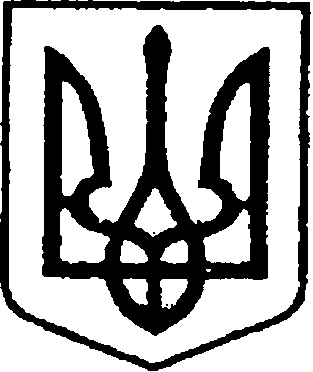 УКРАЇНАЧЕРНІГІВСЬКА ОБЛАСТЬН І Ж И Н С Ь К А    М І С Ь К А    Р А Д АВ И К О Н А В Ч И Й    К О М І Т Е ТР І Ш Е Н Н Явід  06 серпня 2019 року	           м. Ніжин	                                       № 243      Про нагородження Почесною грамотою виконавчого комітетуНіжинської міської радиВідповідно до статей 40, 42, 59 Закону України «Про місцеве самоврядування в Україні», рішення Ніжинської міської ради Чернігівської області «Про внесення змін до рішення Ніжинської міської ради                            від 03 травня 2017 року №27-23/2017 «Про затвердження Положень                  про Почесну грамоту, Грамоту та Подяку виконавчого комітету Ніжинської міської ради» від 02.02.2018 р. №18-35/2018, Регламенту виконавчого комітету Ніжинської міської ради Чернігівської області VІІ скликання, затвердженого рішенням виконавчого комітету Ніжинської міської ради Чернігівської області VІІ скликання від 11.08.2016 р. №220, розглянувши клопотання т. в. о. голови правління приватного акціонерного товариства «Ніжинський цегельний завод» Юрченко О. О., виконавчий комітет Ніжинської міської ради вирішив: 	1.Нагородити Почесною грамотою виконавчого комітету Ніжинської міської ради Мусієнка Анатолія Івановича, голову правління приватного акціонерного товариства «Ніжинський цегельний завод», за багаторічну сумлінну працю, високий професіоналізм, вагомий особистий внесок                           у розвиток будівельної галузі та з нагоди 75-річчя від дня народження.	2.Відділу юридично-кадрового забезпечення апарату виконавчого комітету Ніжинської міської ради (Лега В. О.) забезпечити оприлюднення цього рішення протягом п’яти робочих днів з дати його прийняття                              на офіційному сайті Ніжинської міської ради.3.Відділу бухгалтерського обліку апарату виконавчого комітету Ніжинської міської ради (Єфіменко Н. Є.) забезпечити виконання цього рішення у частині придбання бланку Почесної грамоти та рамки.4.Фінансовому управлінню Ніжинської міської ради виділити виконавчому комітету Ніжинської міської ради кошти за рахунок коштів міської цільової програми заходів з відзначення державних та професійних свят, ювілейних та святкових дат, відзначення осіб, які зробили вагомий внесок у розвиток міста Ніжина, здійснення представницьких та інших заходів на 2019 рік:4.1.у сумі 200,00 грн. на покриття витрат для придбання квіткової продукції – КТКВ (0210180), КЕКВ (2210);4.2.у сумі 248,45 грн. на покриття витрат на грошову винагороду –      КТКВ (0210180), КЕКВ (2730).5.Контроль за виконанням цього рішення залишаю за собою.Міський голова                                                                                     А. В. ЛінникПояснювальна запискадо проекту рішення «Про нагородження Почесною грамотою виконавчого комітету Ніжинської міської ради»Відповідно до ст. 40 Закону України «Про місцеве самоврядування                в Україні», рішення Ніжинської міської ради Чернігівської області                     «Про внесення змін до рішення Ніжинської міської ради від 03 травня                 2017 року №27-23/2017 «Про затвердження Положень про Почесну грамоту, Грамоту та Подяку виконавчого комітету Ніжинської міської ради»                        від 02.02.2018 р. №18-35/2018, клопотання т. в. о. голови правління приватного акціонерного товариства «Ніжинський цегельний завод» Юрченко О. О. до нагородження Почесною грамотою виконавчого комітету Ніжинської міської ради пропонується голова правління приватного акціонерного товариства «Ніжинський цегельний завод» Мусієнко Анатолій Іванович. Проект рішення складається з п’яти розділів.	Відділ юридично-кадрового забезпечення апарату виконавчого комітету Ніжинської міської ради, відповідно до Закону України «Про доступ                       до публічної інформації», забезпечує опублікування цього рішення протягом п’яти робочих днів з дати його підписання шляхом оприлюднення                               на офіційному сайті Ніжинської міської ради. Відділ бухгалтерського обліку апарату виконавчого комітету Ніжинської міської ради забезпечує виконання цього рішення у частині придбання бланку Почесної грамоти та рамки.Фінансове управління Ніжинської міської ради виділяє виконавчому комітету Ніжинської міської ради кошти за рахунок коштів міської цільової програми заходів з відзначення державних та професійних свят, ювілейних   та святкових дат, відзначення осіб, які зробили вагомий внесок у розвиток міста Ніжина, здійснення представницьких та інших заходів на 2019 рік                 на покриття витрат для придбання квіткової продукції та на покриття витрат на грошову винагороду.Доповідати проект рішення на засіданні буде начальник сектора                     з питань кадрової політики відділу юридично-кадрового забезпечення апарату виконавчого комітету Ніжинської міської ради Чепуль Ольга Віталіївна.Начальник відділу юридично-кадровогозабезпечення апарату виконавчогокомітету Ніжинської міської ради                                                          В. О. Лега